           FLOCK BLOCKER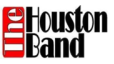            Insurance $20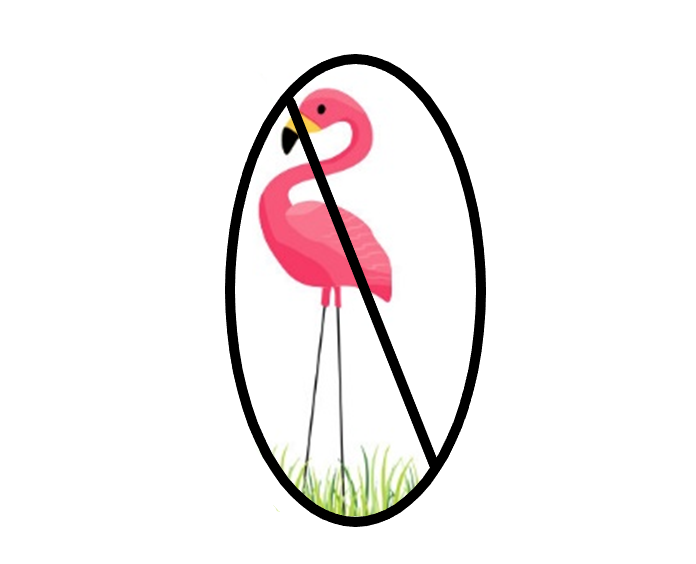 The Purchase of this Flock Blocker Insurance guarantees that no flock of flamingos will roost on your lawn as they migrate around the city during the course of this fundraising event, August 24-Oct. 25th. Policy Holder Name: 	 ___ 	 	 	 	 	_________  Policy Holder Address:  	 	 	 	___________________ ______	         Thank You For Your Support!       The Band Boosters is a 501(c)(3) charitable organization.           FLOCK BLOCKER           Insurance $20The Purchase of this Flock Blocker Insurance guarantees that no flock of flamingos will roost on your lawn as they migrate around the city during the course of this fundraising event, August 24-Oct. 25th. Policy Holder Name: 	 ___ 	 	 	 	 	_________  Policy Holder Address:  	 	 	 	___________________ ______	         Thank You For Your Support!       The Band Boosters is a 501(c)(3) charitable organization.